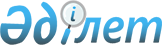 О переименовании улицы села Кызыл жулдыз Келдимуратовского сельского округа Урджарского районаРешение акима Келдимуратовского сельского округа Урджарского района Восточно-Казахстанской области от 19 декабря 2018 года № 7. Зарегистрировано Управлением юстиции Урджарского района Департамента юстиции Восточно-Казахстанской области 26 декабря 2018 года № 5-18-188
      Примечание РЦПИ.

      В тексте документа сохранена пунктуация и орфография оригинала
      В соответствии с пунктом 2 статьи 35 Закона Республики Казахстан от 23 января 2001 года "О местном государственном управлении и самоуправлении в Республике Казахстан", подпунктом 4) статьи 14 Закона Республики Казахстан от 8 декабря 1993 года "Об административно–территориальном устройстве Республики Казахстан", на основании заключения Восточно–Казахстанской областной ономастической комиссии от 15 июня 2018 года и учитывая мнение жителей села, аким Келдимуратовского сельского округа РЕШИЛ:
      1. Переименовать улицу села Кызыл жулдыз Келдимуратовского сельского округа Урджарского района:
      1) улицу Колхозную на улицу Барқытбел.
      2. Государственному учреждению "Аппарат акима Келдимуратовского сельского округа Урджарского района Восточно-Казахстанской области" в установленном законодательством порядке Республики Казахстан обеспечить:
      1) государственную регистрацию настоящего решения в территориальном органе юстиции;
      2) в течение десяти календарных дней со дня государственной регистрации настоящего решения акима направить его копии в бумажном и электронном виде на казахском и русском языках в Республиканское государственное предприятие на праве хозяйственного ведения "Республиканский центр правовой информации" для официального опубликования и включения в эталонный контрольный банк нормативных правовых актов Республики Казахстан;
      3) в течение десяти календарных дней после государственной регистрации настоящего решения направление его копии на официальное опубликование в периодические печатные издания, распространяемых на территории Урджарского района;
      4) размещение настоящего решения на интернет-ресурсе акимата Урджарского района после его официального опубликования.
      3. Контроль за исполнением настоящего решения оставляю за собой.
      4. Настоящее решение вводится в действие по истечении десяти календарных дней после дня его первого официального опубликования.
					© 2012. РГП на ПХВ «Институт законодательства и правовой информации Республики Казахстан» Министерства юстиции Республики Казахстан
				
      Аким Келдимуратовского сельского округа

К. Касенов
